SNAPSHOT BERÄTTELSER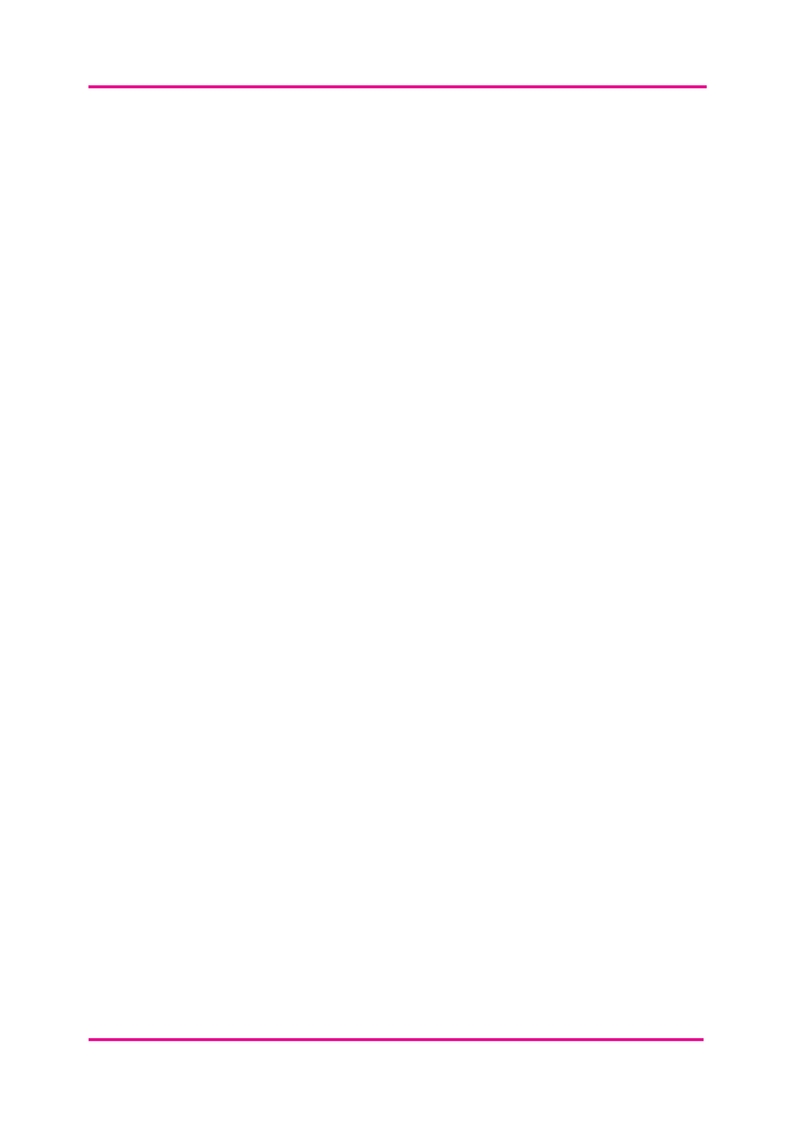 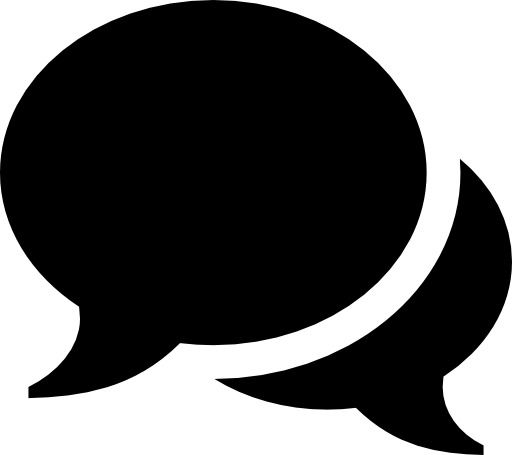 Snapshot berättelser är ett grundläggande sätt att samla korta berättelser om människors idéer och åsikter.Du kan se eller höra typerna av historier på TV och Radio-nyheter som ber om allmänhetens åsikt i olika ämnen.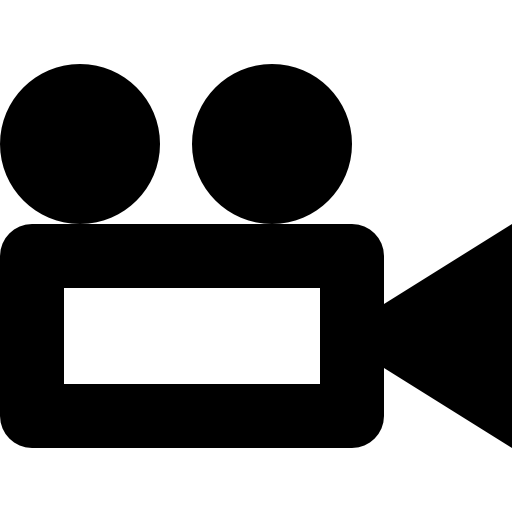 Du kan spela in korta berättelser genom ljud eller video.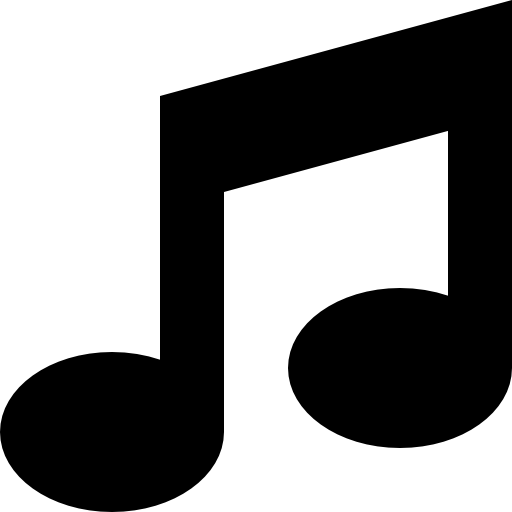 För att samla in en snapshot berättelse behöver du:Tänka på en enkel, öppen fråga i ett specifikt ämne 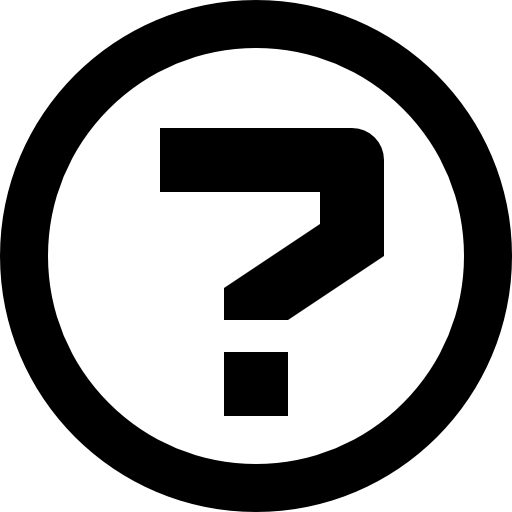 (t ex vad betyder hälsosam kost för dig?)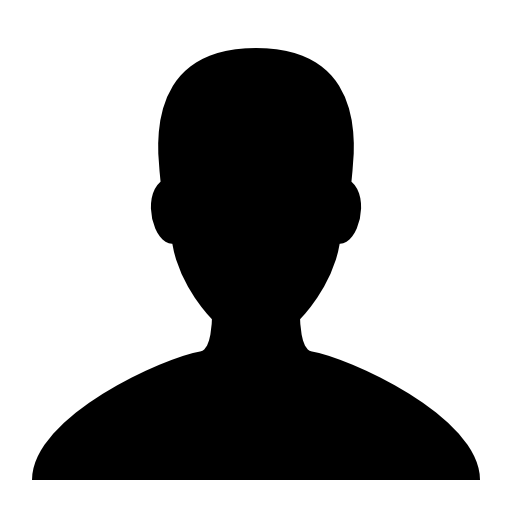 Fråga en individ.3. Spela in deras svar som ljud eller video på smarttelefon, surfplatta/iPad, videokamera eller röstinspelare.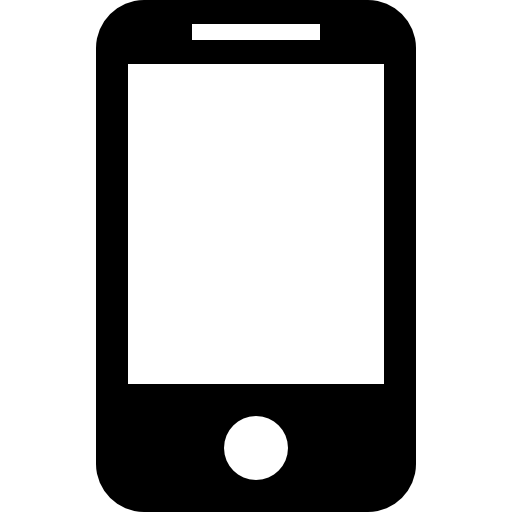 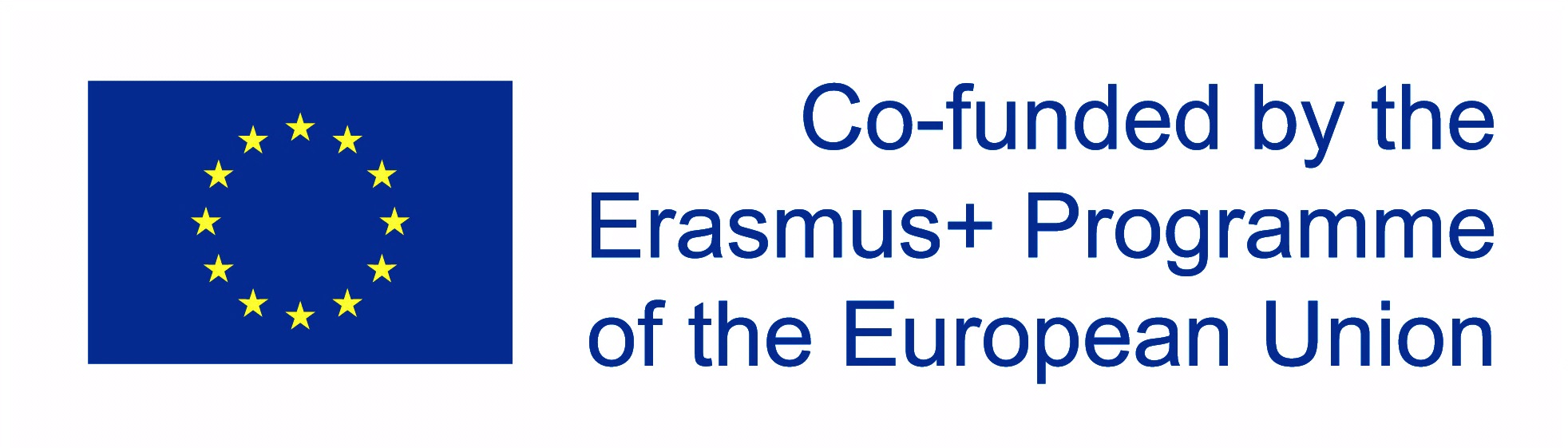 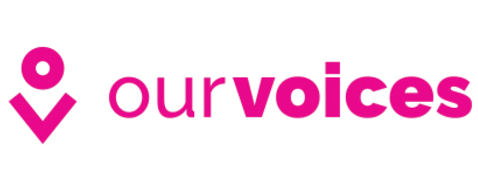 